PërmbajtjaPasqyra e performancës	3Pasqyra e pozicionit financiar	4Pasqyra e ndryshimeve në kapitalin neto	5Pasqyra e fluksit të mjeteve monetare	6Politikat kontabël dhe shënimet shpjeguese në pasqyrat financiare	71	Informacion i përgjithshëm	72	Baza e përgatitjes dhe politikat kontabël	73	Ofrim shërbime administrative	84	Shpenzime të personelit	85	Shpenzime të tjera shfrytëzimi	96	Rezultati i periudhës	97	Mjetet monetare	98	Shpenzime të shtyra	99	Inventarët	1010	Llogari të pagueshme	1011	Detyrime tatimore	1012	Miratimi i pasqyrave financiare	10Politikat kontabël dhe shënimet shpjeguese në pasqyrat financiare(Të gjitha shumat në Lekë, përveç nëse është cilësuar ndryshe)Informacion i përgjithshëmShoqëria Alprofit Consult (në vazhdim “Njësia ekonomike”) është krijuar si person Juridik në datë ________, me numër unik ___________. Kapitali i nënshkruar i shoqërisë është _______ Lekë lekë dhe ortak të vetëm _________, i cili zotëron ____ % të kuotave. Kapitali ligjor i shoqërisë nuk ka ndryshuar nga regjistrimi fillestar.Adresa e regjistruar dhe vendndodhja e aktivitetit është në _______________________. Veprimtaria e tij rregullohet sipas dispozitave përkatëse te Ligjit 9901 date 14.04.2008, “Për tregtaret dhe shoqëritë tregtare” dhe legjislacioni shqiptar ne fuqi. Administrator i shoqërisë është _______, me afat emërimi deri në datë _____________.Objekti i aktivitetit të njësisë ekonomike është _______________________________________________________. Gjatë periudhës 222 (në vazhdim “Periudha ushtrimore”, njësia ekonomike, ka mundur të realizojë të ardhura pjesore, _________ Numri mesatar i punonjësve në periudhën ushtrimore ishte ___  (viti 2021 : ___).Baza e përgatitjes dhe politikat kontabëlKëto pasqyra financiare janë përgatitur në përputhje me Standartet Kombëtare të Kontabilitetit në Shqipëri (SKK) të publikuara nga Këshilli Kombëtar i Kontabilitetit. Në rastet kur SKK nuk parashikojnë çështje të veçanta, janë zbatuar parashikimet në Standardin Ndërkombëtar të Raportimit Financiar për njësitë ekonomike të vogla dhe të mesme. Pasqyrat janë paraqitur në Lekë. Bazat e përgatitjesPërgatitja e pasqyrave financiare kërkon që drejtimi të kryejë gjykime, vlerësime dhe supozime të cilat ndikojnë në aplikimin e politikave dhe shumave të raportuara të aktiveve dhe detyrimeve, të ardhurave dhe shpenzimeve. Rezultatet aktuale mund të jenë të ndryshme nga vlerësimet.Bazat e matjeveNë përgatitjen e pasqyrave financiare janë zbatuar parimet kontabël që njihen si më të përshtatshme për të matur dhe paraqitur gjendjen financiare, rezultatin financiar dhe flukset e parasë mbi gjendjen e kontabilitetit rrjedhës (të drejtat dhe detyrimet e konstatuara). Pasqyrat financiare janë përgatitur bazuar në koston historike.Njohja e të ardhuraveTë ardhurat përfshijnë shumat neto, pasi janë zbritur shumat e mbledhura për llogari të palëve të treta, siç mund të jenë tatimi mbi vlerën e  shtuar dhe taksa të tjera të shitjes. Të ardhurat maten me vlerën e drejtë të shumës së arkëtuar ose të arkëtueshme, neto nga skontimet dhe taksat përkatëse të shitjes.Instrumentet financiareInstrumentet financiare përfshijnë llogaritë bankare, para në dorë, llogaritë e arkëtueshme, parapagimet dhe llogaritë e pagueshme. Të gjithë instrumentet financiare janë njohur në pasqyrat financiare me kosto.Llogari të arkëtueshme tregtare dhe të tjeraShumica e shitjeve bëhen në bazë të afateve normale të kredisë, dhe llogaritë e arkëtueshme nuk mbartin interes. Në fund të çdo periudhe raportimi, vlerat kontabël të llogarive të arkëtueshme tregtare dhe llogarive të tjera të arkëtueshme rishikohen për të përcaktuar nëse ka ndonjë evidencë objektive që tregon se shumat nuk janë të rikuperueshme. Nëse është kështu, njihet menjëherë një humbje nga zhvlerësimi në fitim ose humbje.Llogaritë e pagueshme tregtareLlogaritë e pagueshme tregtare janë detyrime në bazë të afateve normale të kredisë dhe nuk mbartin interes. Llogaritë e pagueshme tregtare të shprehura në një monedhë të huaj përkthehen në Lekë duke përdorur kursin e këmbimit në datën e raportimit.Tatimi mbi të ardhuratShpenzimi i tatimit mbi të ardhurat paraqet shumën e tatimit aktualisht të pagueshëm. Tatimi aktualisht i pagueshëm bazohet në fitimin e tatueshëm për vitin. Veprimet në monedhë të huajTransaksionet në monedhë të huaj kthehen në Lekë me kursin e këmbimit në datën e kryerjes së transaksionit. Në çdo datë raportimi, zërat monetarë të pasqyrës së pozicionit financiar të shprehur në monedhë të huaj rivlerësohen në Lekë me kursin në datën e raportimit. Diferencat e rezultuara nga përkthimi janë njohur në pasqyrën e rezultatit.  Kurset e këmbimit më të rëndësishme të përdorura janë:InventarëtInventarët paraqiten me më të ulët e kostos dhe çmimit të shitjes minus kostot e përfundimit dhe të shitjes. Kosto llogaritet duke përdorur metodën e kostos mesatare.Ofrim shërbime administrativeNë këtë post paraqiten të ardhurat nga ofrimi i shërbimeve të ndryshme administrative, në shumën ______ Lekë (2021: ___Lekë). Të ardhurat janë njohur në momentin e faturimit, pavarësisht arkëtimit të tyre.Shpenzime të personelitNumri mesatar i punonjësve gjatë periudhës raportuese është ___ punonjës (2021: __). Në mbyllje të pasqyrave financiare detyrimi për punonjësit e shoqërisë është _____ Lekë (2021: _____ Lekë).Shpenzime të tjera shfrytëzimiNë këtë zë paraqiten shpenzime të tjera që janë realizuar në funksion të aktivitetit kryesor të detajuara si vijon.Rezultati i periudhësMë poshtë tregohet analiza e rezultatit të realizuar gjatë periudhës raportuese.Shoqëria është objekt i llogaritjes së tatimit të thjeshtuar mbi fitimin në përputhje me parashikimet e nenit 11, pika 2 të ligjit Nr. 9632, date 30.10.2006 Për sistemin e taksave vendore, i ndryshuar.Mjetet monetareNjësia disponon mjete monetare në arkë dhe banka si më poshtë.Shpenzime të shtyraShpenzimet e shtyra i përkasin parapagimeve për detyrime doganore në balancën e mbetur ____ Lekë (2021: ____  Lekë).InventarëtInventari është i përbërë nga materiale e mallra të ndryshme; artikuj mobilierie, me vlerë _____ Lekë (2020: ____ Lekë). Inventari është vlerësuar me më të ultën midis kostos dhe vlerës neto të realizueshme.Gjatë periudhës ushtrimore, njësia ekonomike nuk ka përdorur inventar, për shitje apo ofrim të shërbimeve. Inventari do të përdoret në vazhdim për shitje dhe ekspozim ndaj klientëve potencialë.Llogari të pagueshmeNë këtë grup përfshihen të gjitha llogaritë që paraqesin detyrimet tregtare të njësisë ekonomike ndaj të tretëve për mallrat dhe shërbimet e blera e të papaguara.Detyrime tatimoreNë këtë zë është paraqitur detyrimi i njësisë për pagesën e kontributeve të detyrueshme të sigurimeve shoqërore dhe shëndetësore në shumën _____ Lekë (2021: _____ Lekë)Miratimi i pasqyrave financiareKëto pasqyra janë miratuar dhe autorizuar për t’u publikuar më 08.janar.2023. Alprofit ConsultAlprofit ConsultAlprofit ConsultAlprofit ConsultAlprofit ConsultAlprofit ConsultPasqyrat FinanciarePasqyrat FinanciarePasqyrat FinanciarePasqyrat FinanciarePasqyrat FinanciarePasqyrat Financiarenë datë 31 Dhjetor 2022në datë 31 Dhjetor 2022në datë 31 Dhjetor 2022në datë 31 Dhjetor 2022në datë 31 Dhjetor 2022në datë 31 Dhjetor 2022Alprofit ConsultAlprofit ConsultAlprofit ConsultAlprofit ConsultAlprofit ConsultAlprofit ConsultPasqyra e performancësPasqyra e performancësPasqyra e performancësPasqyra e performancësPasqyra e performancësPasqyra e performancësPër periudhën që mbyllet në datë 31.Dhjetor.2022Për periudhën që mbyllet në datë 31.Dhjetor.2022Për periudhën që mbyllet në datë 31.Dhjetor.2022Për periudhën që mbyllet në datë 31.Dhjetor.2022Për periudhën që mbyllet në datë 31.Dhjetor.2022Për periudhën që mbyllet në datë 31.Dhjetor.2022ShënimePeriudha e mbyllur 31.Dhjetor.2022Periudha e mbyllur 31.Dhjetor.2021(Lekë)(Lekë)i. Të ardhuratOfrim shërbime administrative300Total të ardhura (i)00ii. ShpenzimetShpenzime të personelit400Shpenzime të tjera shfrytëzimi500Total shpenzime (ii)00Rezultati nga veprimtaria kryesore (i-ii)00iii. Të ardhura financiareTë ardhura të tjera financiare00Total të ardhura financiare (iii)00Rezultati para tatimit (i-ii-/+iii)00Shpenzimi i tatimit të thjeshtuar mbi fitimin600Rezultati neto i periudhës600Alprofit ConsultAlprofit ConsultAlprofit ConsultAlprofit ConsultAlprofit ConsultAlprofit ConsultPasqyra e pozicionit financiarPasqyra e pozicionit financiarPasqyra e pozicionit financiarPasqyra e pozicionit financiarPasqyra e pozicionit financiarPasqyra e pozicionit financiarnë datë 31.Dhjetor.2022në datë 31.Dhjetor.2022në datë 31.Dhjetor.2022në datë 31.Dhjetor.2022në datë 31.Dhjetor.2022në datë 31.Dhjetor.2022Shënime31.Dhjetor.202231.Dhjetor.2021(Lekë)(Lekë)I. AKTIVET:i. Aktivet AfatshkurtraMjetet monetare700Llogari të arkëtueshme-00Shpenzime të shtyra800Inventarët900Total aktive afatshkurtra (i)00Total Aktive (i+ii)00II. DETYRIME DHE KAPITALI:i. Detyrimet AfatshkurtraLlogari të pagueshme1000Detyrime ndaj punonjësve400Detyrime tatimore1100Total detyrime afatshkurtra (i)00Total Detyrime (i)00ii. KapitaliKapitali ligjor-00Humbje të mbartura-00Rezultati i periudhës600Total kapitali (ii)00Total Detyrime dhe Kapitali (i+ii)00Alprofit ConsultAlprofit ConsultAlprofit ConsultAlprofit ConsultAlprofit ConsultAlprofit ConsultAlprofit ConsultAlprofit ConsultPasqyra e ndryshimeve në kapitalin netoPasqyra e ndryshimeve në kapitalin netoPasqyra e ndryshimeve në kapitalin netoPasqyra e ndryshimeve në kapitalin netoPasqyra e ndryshimeve në kapitalin netoPasqyra e ndryshimeve në kapitalin netoPasqyra e ndryshimeve në kapitalin netoPasqyra e ndryshimeve në kapitalin netoPër periudhën që mbyllet në datë 31.Dhjetor.2022Për periudhën që mbyllet në datë 31.Dhjetor.2022Për periudhën që mbyllet në datë 31.Dhjetor.2022Për periudhën që mbyllet në datë 31.Dhjetor.2022Për periudhën që mbyllet në datë 31.Dhjetor.2022Për periudhën që mbyllet në datë 31.Dhjetor.2022Për periudhën që mbyllet në datë 31.Dhjetor.2022Për periudhën që mbyllet në datë 31.Dhjetor.2022ShënimeKapitali ligjorRezultati i pacaktuarTotali(Lekë)(Lekë)(Lekë)01.Janar.2021Krijimi i kapitalit ligjor-000Rezultati i periudhës600031.Dhjetor.2021000Shpërndarje e fitimit-000Rezultati i periudhës600031.Dhjetor.2022000Alprofit ConsultAlprofit ConsultAlprofit ConsultAlprofit ConsultAlprofit ConsultAlprofit ConsultPasqyra e fluksit të mjeteve monetarePasqyra e fluksit të mjeteve monetarePasqyra e fluksit të mjeteve monetarePasqyra e fluksit të mjeteve monetarePasqyra e fluksit të mjeteve monetarePasqyra e fluksit të mjeteve monetarePër periudhën që mbyllet në datë 31.Dhjetor.2022Për periudhën që mbyllet në datë 31.Dhjetor.2022Për periudhën që mbyllet në datë 31.Dhjetor.2022Për periudhën që mbyllet në datë 31.Dhjetor.2022Për periudhën që mbyllet në datë 31.Dhjetor.2022Për periudhën që mbyllet në datë 31.Dhjetor.2022ShënimePeriudha e mbyllur 31.Dhjetor.2022Periudha e mbyllur 31.Dhjetor.2021(Lekë)(Lekë)i. Fluksi monetar përdorur nga veprimtaritë e shfrytëzimitTë arkëtuara nga të drejtat e arkëtueshme300Të paguara për detyrimet e pagueshme dhe detyrimet ndaj punonjësve4,5,8,900Interesi i arkëtuar00Tatim fitimi i thjeshtuar mbi fitimin600Rrjedha e parasë nga aktivitetet e shfrytëzimit (i)00ii. Fluksi monetar përdorur për veprimtaritë investuese...-00Paraja e përdorur në aktivitetet e investimit (ii)00iii. Fluksi monetar nga aktivitetet financiareKrijimi i kapitalit ligjor-00Rrjedha e parasë nga aktivitetet e financimit (iii)00Rënia neto e mjeteve monetare00Mjetet monetare në fillim të periudhës 700Mjetet monetare në fund të periudhës 700Monedha31.Dhjetor.202231.Dhjetor.2021EUR114.23120.76Periudha e mbyllur 31.Dhjetor.2022Periudha e mbyllur 31.Dhjetor.2021Paga personeli00Shpenzim sigurime punonjës00Totali00Periudha e mbyllur 31.Dhjetor.2022Periudha e mbyllur 31.Dhjetor.2021Personel i jashtëm00Komunikimi00Shërbime bankare00Taksa00Penalitete00Totali00Periudha e mbyllur 31.Dhjetor.2022Periudha e mbyllur 31.Dhjetor.2021Fitimi para tatimit00Shpenzime të pazbritshme00Baza e llogaritjes së tatimit00Norma e tatimit0%0%Tatim fitimi i thjeshtuar mbi fitimin                                 -                                    -   Rezultati neto0031.Dhjetor.202231.Dhjetor.2021Arka0_____ Bank Lekë0Totali00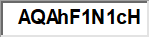 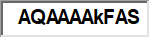 Periudha e mbyllur 31.Dhjetor.2022Periudha e mbyllur 31.Dhjetor.2021Furnitori 100Furnitori 200......00704,4290